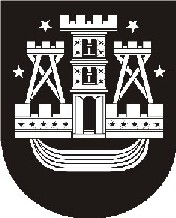 KLAIPĖDOS MIESTO SAVIVALDYBĖS TARYBASPRENDIMASDĖL KLAIPĖDOS MIESTO JŪRINĖS KULTŪROS APDOVANOJIMO „ALBATROSAS“ NUOSTATŲ PATVIRTINIMO. birželio 27 d. Nr. T2-155KlaipėdaVadovaudamasi Lietuvos Respublikos vietos savivaldos įstatymo (Žin., 1994, Nr. 55-1049; 2008, Nr. 113-4290) 6 straipsnio 13 punktu ir 16 straipsnio 2 dalies 17 punktu, Klaipėdos miesto savivaldybės taryba nusprendžia:1. Patvirtinti Klaipėdos miesto jūrinės kultūros apdovanojimo „Albatrosas“ nuostatus (pridedama).2. Skelbti apie šį sprendimą vietinėje spaudoje ir visą sprendimo tekstą – Klaipėdos miesto savivaldybės interneto tinklalapyje. Savivaldybės meras Vytautas Grubliauskas